MY CULTUREDEFINING WHO I AMScenario: Imagine someone from another country decided to live with you for a week. What culture would they be exposed to?Context: Look around your family and friends and figure out just what makes up the culture that you are a part of. Think of the food, religion, sports, entertainment, philosophy, clothing, language, family structure. What defines your culture?  Assignment: Write a paragraph (5 - 6 sentences) describing your culture and what that person from another country would see.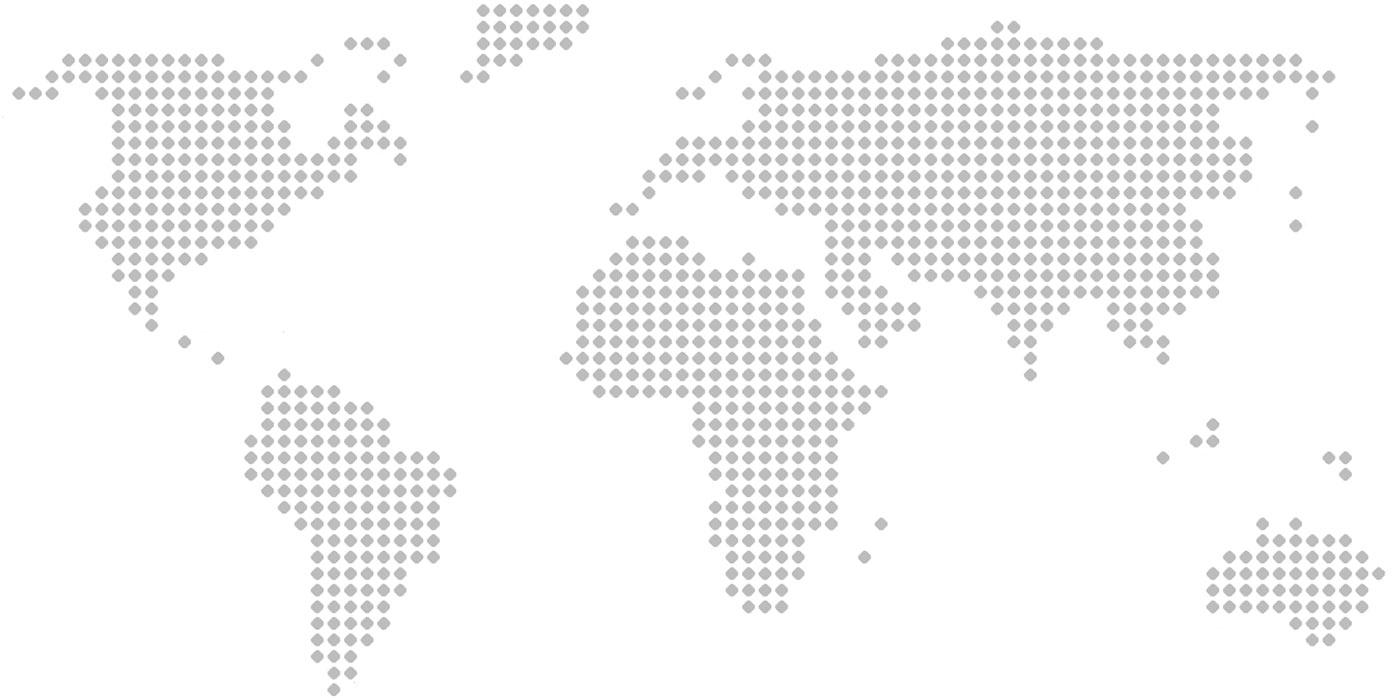 Write your analysis below. ______________________________________________________________________________________________________________________________________________________________________________________________________________________________________________________________________________________________________________________________________________________________________________________________________________________________________________________________________________________________________________________________________________________________________________________________________________________________________________________________________________________________________________________________________________________________________________________________________________________________